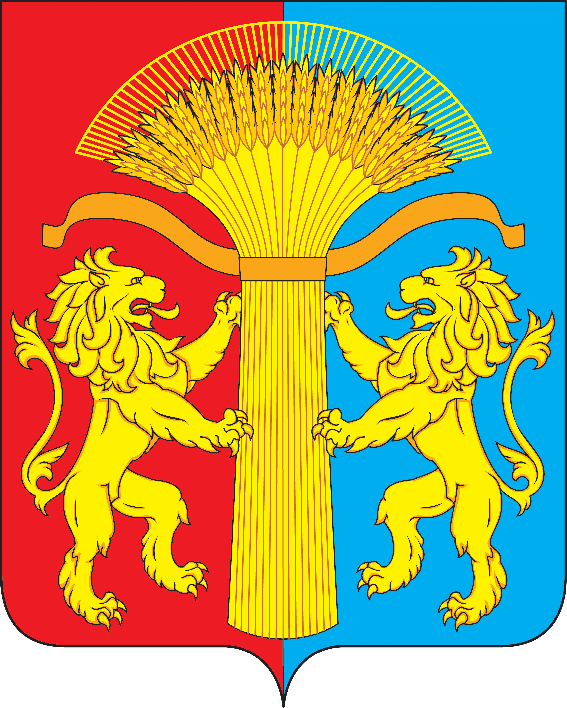 АДМИНИСТРАЦИЯ  СОТНИКОВСКОГО  СЕЛЬСОВЕТАКАНСКОГО РАЙОНА КРАСНОЯРСКОГО КРАЯПОСТАНОВЛЕНИЕ 23.06.2022г.                                    с. Сотниково                                           №  47-п  «Об отмене постановления администрации Сотниковского сельсовета  от 09.04.2021г.№ 16-п «Об утверждении Порядка составления проекта бюджета Сотниковского сельсовета Канского района на очередной финансовый год и плановый период»        В соответствии с Бюджетным Кодексом Российской Федерации, руководствуясь Федеральным Законом  «Об общих принципах организации местного  самоуправления в Российской Федерации», положением «О бюджетном процессе в Сотниковском сельсовете» ПОСТАНОВЛЯЮ:      1. Постановление администрации Сотниковского  сельсовета от 09.04.2021г.№ 16-п «Об утверждении Порядка составления проекта бюджета Сотниковского сельсовета Канского района на очередной финансовый год и плановый период» считать недействительным.     2. Контроль выполнения настоящего Постановления оставляю за собой.     3. Опубликовать постановление в газете «Сельские вести» и разместить его на официальном сайте Сотниковского сельсовета  http://Cotnikovo.ru.     4. Постановление вступает в силу в день, следующего за днем его официального опубликования в официальном печатном издании «СЕЛЬСКИЕ ВЕСТИ».Глава Сотниковского сельсовета                                                М.Н.Рыбальченко